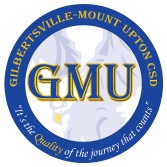 GMU COMMUNITY RESOURCESEmergency Services - OneontaHotlinesCrisis ServicesClothing - EmergencyCounseling for Children - Inpatient Counseling for Children - OutpatientDentists - MedicaidFamily SupportFood PantriesHousing – Utilities AssistanceHousing - ServicesTransportation - PublicAdditional ResourcesChenango County Resource Guide 2016https://www.co.chenango.ny.us/mental-hygiene-services/documents/Resource%20Guide.pdfOtsego County Guide To Community Services 2018https://www.otsegocounty.com/Document%20Center/D-M/Mental%20Health/ResourceBooklet.pdfGilbertsville-Mount Upton School Counseling DepartmentUpdated 3/20/2020ResourcePhoneAddressNotesAmbulance911A.O. Fox Hospital607-431-5000Fire Department911 or 607-433-3480City Police607-432-1111State Police607-432-3211Sheriff607-433-1340ResourcePhoneAddressNotesAlcohol & Drug Abuse1-800-234-042024-hour hotlineChild Abuse and Maltreatment1-800-342 -3720To report incidentsCrisis Intervention1-877-369-6699Domestic Violence607-432-4855Homelessness607-433-8318Neighborhood Center Mobile Crisis Assessment Team (MCAT)315-732-62281-844-732-6228For children & adults in Oneida, Herkimer, Schoharie, Otsego, Delaware & ChenangoPoison Control1-800-222-1222Rape Crisis607-432-4855Suicide Prevention1-800-784-2499Violence Intervention Program (VIP)607-433-8038ResourcePhoneAddressNotesBehavioral Health Services607-337-1600Norwich, NY 13815Mobile Crisis Assessment Team (MCAT)1-877-369-66991-844-732-6228Suicide Prevention Lifeline1-800-273-8255TTY 1-800-799-4889www.suicidepreventionlifeline.orgTrevor Lifeline (LGBTQ)1-866-488-7386www.TrevorSpace.org UHS Comprehensive Psychiatric Emergency Program (CPEP)607-762-23021-800-451-0560ResourcePhoneAddressNotesFamily Services Association607-432-2870277 Chestnut St.Oneonta, NY 13820The Magic ClosetEpiscopal Parish Hall607-263-5116607-263-5942             607-783-2715162 Main St.Morris, NY 13808Wed. 11a-1pThurs. 4:30-6:30p       Sat. 11a-1pSalvation Army607-432-612025 River St.Oneonta, NY 13820M-W 9:30a-3p         Tue, Thu, Fri 9:30a-4pClosed 12-1p (lunch)ResourcePhoneAddressNotesBassett Hospital607-547-35251 Atwell Rd.Cooperstown, NY 13326Binghamton General Hospital607-762-220010-42 Mitchell Ave.Binghamton, NY 13903Ellis Hospital518-243-3300216 LaFayette St.Schenectady, NY 12305Faxton-St. Luke’s Health Center315-798-6000, ex. 6332P O. Box 479Utica, NY 13502Greater Binghamton Health Center607-724-1391425 Robinson St.Binghamton, NY 13901St. Elizabeth’s Medical Center315-798-81002209 Genesse St.Utica, NY 13502ResourcePhoneAddressNotesBassett Hospital Outpatient Psychiatry607-547-35001 Atwell Rd.Cooperstown, NY 13326Behavioral Health Services607-337-16001-877-369-6699 (after-hours emergencies)Greater Binghamton Health Center607-724-1391425 Robinson St.Binghamton, NYOtsego County Children’s Mental Health Clinic607-433-2334242 Main St.Oneonta, NY 13820Second FloorResourcePhoneAddressNotesAdvanced Family Dentist607-433-1472482 Main St.Oneonta, NY 138520M-Th 8a-4pAmerican Mobile Dental607-432-10108 Grand St.Oneonta, NY 13820M-Th 8a-5pFri 8a-4pChenango Memorial Hospital Dental Care Center607-337-4174Eaton Center32 Conkey Ave.Norwich, NY 13815Fox Care Dental Associates607-433-17781 Fox Care Dr. - Route 7Oneonta, NY 13820New Dimensions & Health Care518-843-257540 Wall St.Amsterdam, NY 12010ResourcePhoneAddressNotesCatholic Charities     Child Care Connection607-432-0061176 Main St.Oneonta, NY 13820Chenango County Catholic Charities607-334-82443 O’Hara Dr.Norwich, NY 13815Even Start at OFO — Building Healthy Families607-433-0444182 Round House Rd.Oneonta, NY 13820Family Resource Network607-432-000146 Oneida St.Oneonta, NY 13820M-F 9a-4p*Coordinated Children’s Services Initiative (CCSI)*Adolescent Outreach Program*Residential Services Family Advocate*Provides wrap-around services to families with children in multiple systems who are at riskFamily Services Association607-432-2870277 Chestnut St.Oneonta, NY 13820Liberty Resources Placement Diversion Program607-334-7779National Alliance on Mental Illness (NAMI)607-351-3392WARM LINE (RSS Inc.)1-800-377-3281607-433-0661ResourcePhoneAddressNotesCooperstown Food Bank - Presbyterian Church607-547-8902607-547-840125 Church St.Cooperstown, NY 13326M-F 10a-12p & 2-4pLast 2 Saturdays of month 10a-12pThe Lord’s Table - St. James Episcopal Church607-432-1458305 Main St.Oneonta, NY 13820M-F 4:30-6pSalvation Army Meal with a Message607-432-612025 River St.Oneonta, NY 13820Sun 4p after serviceM-F 9:30a-12pSaturday’s Bread - First United Methodist Church607-432-4102 (Church)607-435-7188 (Coordinator)66 Chestnut St.Oneonta, NY 13820Sat 11a-1pSt. Mary’s Food Pantry607-432-392038 Walnut St.Oneonta, NY 13820M-F 11a-3p* May use once every 30 daysSt. James Food Pantry607-432-1458305 Main St.Oneonta, NY 13820M-F 9a-2pWIC–Women, Infants & Children607-433-80713 West BroadwayOneonta, NY 13820ResourcePhoneAddressNotesHeartShare-Project Share Heating Fund1-800-599-4327https://www.heartshare.org/our-programs/energy-assistance-and-community-development/ Home Energy Assistance Program (HEAP)Otsego County Dept. of Social ServicesLifeline Verizon1-800-837-4966The Meadows607-547-1700800-422-2512Fax: 607-547-1721140 County Hwy 33WCooperstown, NY 13326Safe Link Phone1-800-977-37681-800-378-1684 (tech support)ResourcePhoneAddressNotesCatholic Charities of Housing Office607-436-925052 Maple Ave.Oneonta, NY 13820SRO-Single Room OccupancyEmergency Aid To Families607-547-1700Emergency Housing607-433-8318607-433-8318 (24 hrs.)Habitat For Humanity607-432-7874403B Chestnut St.Oneonta, NY 13820Oneonta Housing Authority607-432-01702 Mitchell St.Oneonta, NY 13820Otsego Rural Housing607-547-8839140 County Hwy 33WCooperstown, NY 13326ResourcePhoneAddressNotesA&D Taxi607-433-1726Accepts MedicaidBernie Bus1-800-388-9853Accepts MedicaidM&M Taxi607-435-4102607-435-0609Medivan Accepts MedicaidMike’s Taxi1-800-850-5340Accepts Medicaid Otsego, DelawareOneonta Public Transit607-432-7100www.optrides.comResourcePhoneAddressNotesCatskill Area Hospice & Palliative Care, Inc.607-432-5525297 River St. Service Rd.Oneonta, NY 13820M-F 8a-5pChenango County Family Court607-337-182413 Eaton Ave.Norwich, NY 13815Oneonta Community Free Health Center607-433-030031 Main St.Oneonta, NY 13820Opportunities for Chenango Head Start607-334-711444 West Main St.Norwich, NY 13815Planned Parenthood Association of South Central NYAppointments/Info: 607-432-2250Administrative Offices: 607-432-225237 Dietz St.Oneonta, 13820Binghamton117 Hawley St.607-723-8306Sidney37 Pleasant St.607-563-4363Walton130 North St.607-865-6573Stamford Family Practice Free Health Center607-652-2000Fax: 607-652-242332-34 Main St.Stamford, NY 12167United Health Services607-433-3484179 River St.Oneonta, NY 13820